Институт мировой литературы им. А.М. Горького РАНОтдел русской литературы конца XIX — начала ХХ в.,Отдел русской классической литературы,Отдел новейшей русской литературы и литературы русского зарубежья,Отдел классических литератур Запада и сравнительного литературоведения,Совет молодых ученых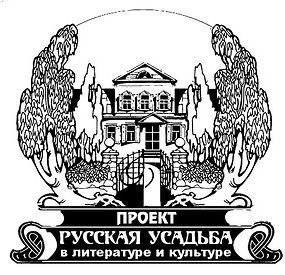 Второе заседание междисциплинарного научного семинара«Русская усадьба в диалоге наук»«Феноменология русской усадьбы в трудах Общества изучения русской усадьбы: искусствоведческий подход»Финансовая поддержка Российского научного фонда (проект № 18-18-00129)16 мая 2019 г.ПРОГРАММА14.00 – 16.00О.А. Богданова (ИМЛИ РАН). Вступительное слово.А.С. Акимова (ИМЛИ РАН). Искусствоведение как методологический ресурс усадьбоведения.М.В. Нащокина (НИИТИАГ, ОИРУ). Феноменология русской усадьбы в трудах Общества изучения русской усадьбы.Презентация новой книги:Нащокина М.В. Время стиля. К истории русской архитектуры конца XIX- начала XX века» (СПб.: Издательский дом «Коло», 2018)Дискуссия и обсуждение перспектив сотрудничества литературоведов (ИМЛИ РАН) и искусствоведов (ОИРУ).Приглашаются все желающие.Адрес: Институт мировой литературы им. А.М. Горького РАН,Москва, Поварская ул., 25а, Каминный зал.Проезд: м. Баррикадная, Арбатская.Со всеми вопросами просьба обращаться к ответственному за проведение семинара:А.С. Акимова a.s.akimova@mail.ru